Nombre:____________________________________________________	Fecha: el ________de ________________Capítulo 5A – SELF-ASSESSMENT  La familia, los adjetivos posesivos y los verbos con cambio de raízA.  Describan a las personas.  Describe their hair color & length, eyes, personality, looks…etc. Use AT LEAST 10 different vocab words from 5A (5 dif words per picture). ¡FRASES COMPLETAS!  (20 pts)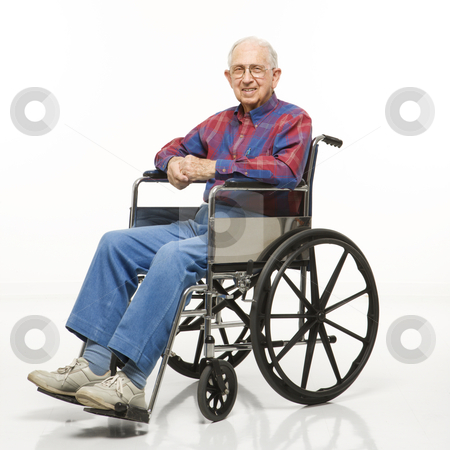 #1 (Describe him)				#2 (Describe both of the girls together)Nombre:____________________________________________________	Fecha: el ________de ________________Capítulo 5A – SELF-ASSESSMENT  La familia, los adjetivos posesivos y los verbos con cambio de raízA.  Describan a las personas.  Describe their hair color & length, eyes, personality, looks…etc. Use AT LEAST 10 different vocab words from 5A (5 dif words per picture). ¡FRASES COMPLETAS!  (20 pts)#1 (Describe him)				#2 (Describe both of the girls together)B.  Escriban en español. (30 puntos)my aunt - ___________________________________________our grandparents - ________________________________________their daughter - _____________________________________________ C. Choose the best verb and write the CORRECT FORM. You may use each verb more than once. (20 pts)empezar	volver		entender	almorzar	merendar	llover	      dormirHoy voy a ______________________ en la cafetería.¿Tú ________________________ al profesor? Yo no.D. Contesten en español con frases completas. (15 pts)¿Hasta qué hora duerme tu familia los fines de semana? _______________________________________________________________¿Qué almuerzas usualmente?______________________________________________________________E. Write a short paragraph in which you tell me a little bit about yourself. Please: _____describe yourself including your hair and eyes,  _____tell me what you have for snack usually, ______tell me what sports or games you play,  _______tell me what time you return home after school, _______tell me how many hours you sleep every night. (15 pts)B.  Escriban en español. (30 puntos)my aunt - ___________________________________________our grandparents - ________________________________________their daughter - _____________________________________________ C. Choose the best verb and write the CORRECT FORM. You may use each verb more than once. (20 pts)empezar	volver		entender	almorzar	merendar	llover	      dormirHoy voy a ______________________ en la cafetería.¿Tú ________________________ al profesor? Yo no.D. Contesten en español con frases completas. (15 pts)¿Hasta qué hora duerme tu familia los fines de semana? _______________________________________________________________¿Qué almuerzas usualmente?______________________________________________________________E. Write a short paragraph in which you tell me a little bit about yourself. Please: _____describe yourself including your hair and eyes,  _____tell me what you have for snack usually, ______tell me what sports or games you play,  _______tell me what time you return home after school, _______tell me how many hours you sleep every night. (15 pts)